MOTIVATIEFORMULIER 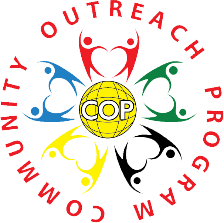 COP INDONESIËSTUUR DIT INGEVULDE FORMULIER VÓÓR DE DEADLINE OP NAAR info@copindonesie.nl OVERIGE VRAGEN ZIE VERDER ONZE WEBSITE: WWW.COPINDONESIE.NLPERSOONLIJKE GEGEVENSPERSOONLIJKE GEGEVENSROEPNAAMVOLLEDIGE NAAMGEBOORTEDATUMADRESWOONPLAATSTELEFOONNUMMERE-MAILACHTERGRONDWERK OF STUDIE:KERNKWALITEITEN:INTERESSES:VEGETARISCH/HALAL/ALLERGIE:MOTIVATIEWAAROM WIL JE MEEDOEN AAN DIT PROJECT?MIJN STERKE PUNTEN ZIJN:MIJN MINDER STERKE PUNTEN ZIJN:MEDISCHE INFORMATIEZIJN ER MEDISCHE INDICATIES DIE VAN INVLOED ZOUDEN KUNNEN ZIJN OP JE FUNCTIONEREN IN HET PROJECT? HET BETREFT IMMERS EEN PROJECT IN DE TROPEN ONDER BEPERKTE OMSTANDIGHEDEN.ZIJN ER MEDISCHE INDICATIES DIE VAN INVLOED ZOUDEN KUNNEN ZIJN OP JE FUNCTIONEREN IN HET PROJECT? HET BETREFT IMMERS EEN PROJECT IN DE TROPEN ONDER BEPERKTE OMSTANDIGHEDEN.VRAAGANTWOORD1. HOE HEB JE VAN COP INDONESIË GEHOORD?2. BEN JIJ NAAR EEN VOORLICHTINGSBIJEENKOMST VAN HET COP GEWEEST BIJ INHOLLAND EN ZO JA, WAAR?3. RED JIJ HET FINANCIEEL GEZIEN OM EIND MAART EEN TICKET TE BOEKEN?4. HEB JE HET CONTRACT OP DE WEBSITE WWW.COPINDONESIE.NL GELEZEN? WAT VOND JE ERVAN?5. BEN JIJ IN STAAT WAAR MOGELIJK ALLE BIJEENKOMSTEN IN DEN HAAG OP DONDERDAGAVONDEN AANWEZIG TE ZIJN?6. WAT ZIJN JE VERWACHTINGEN VAN HET PROJECT TOT NU TOE? WAAR LIGGEN IN JEZELF JE KANSEN VOOR ONTWIKKELING EN GROEI? WAT WIL JE LEREN?